PIANO TRIENNALE DI PREVENZIONE DELLA CORRUZIONE E DELLA TRASPARENZA	TRIENNIO 2023/2025CENTRO STUDIO E LAVORO LA CREMERIA SRLDelibera del Consiglio di Amministrazionen.1 del 20/01/2023PARTE IPREVENZIONE DELLA CORRUZIONEINTRODUZIONELa Legge n. 190/2012 ha introdotto nell’ordinamento italiano una disciplina sistematica ed organica di prevenzione dei fenomeni corruttivi, introducendo a livello nazionale il concetto di “corruzione” in senso amministrativo, intesa come “assunzione di decisioni (di assetto di interessi a conclusione di procedimenti, di determinazioni di fasi interne a singoli procedimenti, di gestione di risorse pubbliche) devianti dalla cura dell'interesse generale a causa del condizionamento improprio da parte di interessi particolari” (Determina ANAC n. 12/2015 Aggiornamento 2015 al PNA).Il PTPCT della Società individua il grado di esposizione delle amministrazioni al rischio di corruzione e indica gli interventi organizzativi (cioè le misure) volti a prevenire il medesimo rischio. Il PTPCT quindi rappresenta lo strumento attraverso il quale la Società descrive il “processo” finalizzato ad implementare la propria strategia di prevenzione del fenomeno corruttivo, ovvero all’individuazione e all’attivazione di azioni, ponderate e coerenti tra loro, capaci di ridurre significativamente il rischio del verificarsi di comportamenti corruttivi. Esso, quindi, è frutto di un processo di analisi del fenomeno stesso e di successiva identificazione, attuazione e monitoraggio di un sistema di prevenzione della corruzione, nonché della trasparenza.Il presente PTPCT è adottato dall’organo di indirizzo politico-amministrativo della Società ed è stato elaborato dal Responsabile della Prevenzione della Corruzione e della Trasparenza (RPCT) in collaborazione con l’organo di indirizzo politico e il gruppo di lavoro dei RPCT di ARIFEL.Il Piano di cui al presente documento ha validità triennale ed è riferito al periodo 2023 – 2025, è stato stilato in ottemperanza al Piano Nazionale Anticorruzione così come aggiornato dalla delibera n.7 del 17 gennaio 2023 dell’Anac.Destinatario del Piano è tutto il personale dipendente ed in servizio presso l’ente con rapporto di lavoro a tempo indeterminato e determinato, a tempo pieno e a tempo parziale. Le prescrizioni contenute nel presente documento si applicano inoltre ai collaboratori o consulenti con qualsiasi tipologia di contratto o incarico a qualsiasi titolo, ai dipendenti o collaboratori a qualsiasi titolo di imprese e ditte fornitrici di beni, servizi o lavori in favore dell’ente.Il processo di adozione del presente Piano è stato coordinato dal RPCT che ha tenuto conto delle indicazioni fornite dall’ANAC e delle considerazioni espresse dall’organo di indirizzo politico-amministrativo, previa consultazione pubblica aperta al fine di ricevere osservazioni e proposte di integrazione. Oltre alla pubblicazione in consultazione sul sito web dell’Ente il Piano è stato inviato tramite mail a tutto il personale dipendente al fine di sollecitare una collaborazione attiva dello stesso.Il presente documento, alla luce delle indicazioni ANAC contenute nel PNA 2022-2024, avrà durata triennale e non saranno previsti gli aggiornamenti annuali ma solo una conferma delle previsioni stabilite nel PTPCT per ciascuna annualità di validità, in quanto la Società ha alle proprie dipendenze meno di 50 dipendenti. Nell’ipotesi in cui siano emersi fatti corruttivi o ipotesi di disfunzioni amministrative significative, siano state introdotte modifiche organizzative rilevanti, siano stati modificati gli obiettivi strategici della Società, invece, si provvederà alla redazione di un nuovo PTPCT.IL PROCESSO DI ELABORAZIONE DEL P.T.P.C.T.: I SOGGETTI CHIAMATI ALL’ATTUAZIONE DELLA STRATEGIA DI PREVENZIONE DELLA CORRUZIONE, RUOLI E RESPONSABILITÀ’DefinizioniAi fini del presente documento, si intendono per: Il processo di elaborazione del PTPCTIl presente piano triennale è stato elaborato ed adottato dal Consiglio di Amministrazione su proposta del RPCT con il coinvolgimento di tutti i soggetti che operano all’interno della Società e viene posto in consultazione aperta al fine di valutare eventuali osservazioni o contributi da parte degli iscritti in primis e di qualsiasi stakeholders. L’elaborazione e la predisposizione del P.T.P.C.T. da parte del RPCT è avvenuta in collaborazione con il gruppo di lavoro costituito a livello di ARIFEL per meglio condividere con gli altri RPCT delle Società aderenti delle migliori prassi, al di fuori della mappatura dei processi che caratterizza la singola Società e la previsione delle misure generali e specifiche anticorruzione.Il presente piano, come il precedente, si articola in tre parti: la prima dedicata alle modalità di svolgimento del processo di gestione del rischio; la seconda alla programmazione delle attività attuative delle misure di carattere generale e la terza a quelle della misura della trasparenza.Il presente Piano è corredato da una serie di allegati, volti ad illustrare nel dettaglio gli esiti dello svolgimento del processo di gestione del rischio e degli obblighi in materia di trasparenza. Come base di partenza per la predisposizione del PTPCT, secondo la logica di miglioramento progressivo richiesta da ANAC, sono stati valutati gli esiti del monitoraggio del piano dell’anno precedente, al fine di evitare la duplicazione di misure e l’introduzione di misure eccessive, ridondanti e poco utili.I soggettiL’organo di indirizzo politico-amministrativoDesigna il Responsabile della prevenzione della Corruzione, adotta, entro il 31 Gennaio di ogni anno, il PTPCT e i suoi aggiornamenti annuali, adotta tutti gli atti di indirizzo di carattere generale che siano direttamente o indirettamente finalizzati alla prevenzione della corruzione.Il Consiglio di Amministrazione è composto dall’Ing. Stefano Corradi che ricopre il ruolo di Presidente e da Lucrezia Chierici che ricopre il ruolo il ruolo di Legale Rappresentante e di Amministratore Delegato e detiene tutte le deleghe gestionali ed organizzative.Il R.P.C.T.La Società è priva di personale con profilo dirigenziale, pertanto, il RPCT è stato individuato nella Dott.ssa Federica Catellani, dipendente nella Business Unit Formazione ed in possesso di Diploma di Laurea in Giurisprudenza, in possesso delle competenze per svolgere l’incarico secondo l’All. 3 al PNA 2022-2024. Il RPCT nominato non si trova in situazione di conflitto di interesse rispetto all’attività svolta ed ha avuto nel tempo un comportamento integerrimo e non è mai stato destinatario di provvedimenti sanzionatori da parte dell’ANAC e dell’Autorità giudiziaria. Nella delibera di nomina sono indicati in maniera puntuale i suoi compiti e la durata dell’incarico.Nel corso del 2022 il RPCT ha partecipato al gruppo di lavoro composto dagli RPCT di ARIFEL al fine di incrementare e migliorare la politica anticorruzione della Società, acquisendo una più approfondita conoscenza della materia.Si è applicata la rotazione della figura di RPCT in Aprile 2022La delibera di nomina è pubblicata nella Sezione Amministrazione trasparente ed individua gli specifici compiti attribuiti al RPCT.Nell’ipotesi in cui il RPCT non possa ricoprire il ruolo, l’organo politico-amministrativo provvederà tempestivamente e comunque entro 15 giorni dalla vacatio del ruolo alla sua sostituzione, comunicando a tutti i dipendenti i riferimenti del sostituto nonché pubblicando la delibera di nomina ed i riferimenti del nuovo RPCT. In ipotesi di assenza momentanea del RPCT l’organo politico-amministrativo provvederà tempestivamente e comunque entro 5 giorni dall’assenza a nominare in via temporanea il sostituto. I criteri per la nomina del sostituto, essendo assenti dirigenti all’interno della Società, sono: la precedente funzione svolta di RPCT e la competenza nella materia.A fronte dell’adozione del MOG 231 da parte della Società, il RPCT collaborerà attivamente con l’OdV al fine di attuare una concreta ed efficace integrazione dei due sistemi, anche al fine di fornire tempestivamente segnalazioni sull’insorgenza di criticità attraverso la definizione di incontri periodici anche al fine di evitare duplicazioni di controlli e verifiche al fine di evitare sovrapposizioni di ruoli o di mancanza di presidi.I compiti del RPCT sono di seguito elencati:a) in base a quanto previsto dalla L. 190/2012, il RPCT deve:- coadiuvare l'organo di indirizzo politico-amministrativo ad elaborare la proposta di piano, che deve essere poi adottato dall'organo di indirizzo politico-amministrativo;- definire procedure appropriate per selezionare, formare i dipendenti anche sui temi dell'etica e della legalità;- verificare l'efficace attuazione del piano e la sua idoneità;- proporre modifiche al piano in caso di accertamento di significative violazioni o di mutamenti dell'organizzazione;- verificare, d'intesa con l’organo di indirizzo politico-amministrativo l’eventuale possibilità di una effettiva rotazione degli incarichi;- elaborare la relazione annuale sull’attività svolta e assicurarne la pubblicazione sul sito web istituzionale e trasmetterla all’organo di indirizzo politico;- riferire sulla sua attività all’organo di indirizzo politico-amministrativo;- gestire le richieste di riesame di accesso civico generalizzato;-gestire le segnalazioni whistleblowing ricevute dalla Società.b) in base a quanto previsto dal D.Lgs. n. 39/2013, il RPCT in particolare deve:- vigilare sull'applicazione delle disposizioni in materia di rispetto delle norme sulla inconferibilità e incompatibilità degli incarichi e contestare all'interessato l'esistenza o l'insorgere delle situazioni di inconferibilità o incompatibilità;- segnalare i casi di possibili violazioni all’autorità competente;- vigilare sull'applicazione delle disposizioni in materia di trasparenza;- avviare il procedimento sanzionatorio ai fini dell’accertamento delle responsabilità soggettive e dell’applicazione della misura interdittiva prevista dall’art. 18 (per le sole inconferibilità), come indicato dalle “Linee guida in materia di accertamento delle inconferibilità e delle incompatibilità degli incarichi amministrativi da parte del responsabile della prevenzione della corruzione”, adottate con Delibera ANAC n. 833 del 3 agosto 2016.c) in base a quanto previsto dal D.Lgs. n. 33/2013, il RPCT in particolare deve:porre in essere un'attività di controllo sull'adempimento da parte dell’ente degli obblighi di pubblicazione previsti dalla normativa vigente, assicurando la completezza, la chiarezza e l'aggiornamento delle informazioni pubblicate, nonché segnalando all'organo di indirizzo politico, ed eventualmente all'Autorità nazionale anticorruzione, i casi di mancato o ritardato adempimento degli obblighi di pubblicazione.occuparsi dei casi di riesame dell’accesso civico generalizzato e ha l'obbligo di effettuare la segnalazione di cui all’art.43, c. 5, del d.lgs. 33/2013.d) in base a quanto previsto dal d.P.R. 16 aprile 2013 n. 62 deve curare la diffusione della conoscenza dei Codici di comportamento, il monitoraggio annuale della loro attuazione, la pubblicazione sul sito istituzionale e la comunicazione all’ANAC dei risultati del monitoraggio.Le responsabilità in capo al RPCT: a fronte dei compiti attribuiti, la l. 190/2012 prevede anche consistenti responsabilità in capo al RPCT individuate in particolare all’articolo 1 comma 12 e 14 a cui si rimanda., oltre che nell’allegato 3 al PNA 2022-2024.I Dipendenti, i collaboratori esterni e i fornitoriI dipendenti e tutti i collaboratori esterni e fornitori a qualsiasi titolo, sono tenuti al rispetto delle direttive e delle prescrizioni contenute nel PTPCT.Nonostante la previsione normativa concentri la responsabilità per il verificarsi di fenomeni corruttivi in capo al RPCT, tutti i dipendenti, collaboratori e consulenti mantengono ciascuno il personale livello di responsabilità in relazione ai compiti effettivamente svolti.Tutti i dipendenti, i collaboratori esterni e i fornitori pertanto sono tenuti alla conoscenza del presente piano a seguito della sua pubblicazione sul sito istituzionale nonché alla sua osservanza e, per quanto di competenza, alla sua esecuzione.Nei contratti con i dipendenti, i fornitori e i collaboratori esterni verrà inserita apposita clausola secondo cui il sottoscrivente dichiara di essere a conoscenza del PTPCT adottato dall’ente e si impegna a rispettarlo, prevedendo le conseguenze in ipotesi di violazione.Tali soggetti devono altresì assicurare la propria collaborazione al RPCT segnalando le eventuali difficoltà incontrate nell’adempimento delle prescrizioni contenute nel PTPCT e attraverso il diretto riscontro di ulteriori situazioni di rischio non specificatamente disciplinate dal presente piano.Ai sensi dell’art. 1, commi 14 e 44, L. 190/12, l’eventuale violazione da parte dei dipendenti delle misure previste dal presente piano costituisce illecito disciplinare.StakeholdersLe consultazioni pubbliche avverranno mediante raccolta dei contributi via web come meglio precisato nell'avviso pubblicato sul sito web.Negli scorsi anni gli stackeholder  non hanno prodotto contributi  e/o osservazioni, nonostante i vari PTPCT ed aggiornamenti annuali siano tutti stati posti in consultazione tramite pubblicazione del documenti sul sito web della Società  congiuntamente al modulo per la presentazione delle osservazioni.IL SISTEMA DI GESTIONE DEL RISCHIOLa metodologia di analisi del rischioIl processo di gestione del rischio corruttivo è stato progettato ed attuato secondo le indicazioni contenute nell’allegato 1 al PNA 2019.La principale finalità del processo di gestione del rischio corruttivo è quella di prevenire il verificarsi di eventi corruttivi ed è posta in essere attraverso la previsione di misure organizzative sostenibili per l’ente, favorendo il buon andamento e l’imparzialità delle decisioni e dell’attività amministrativa. Il processo di gestione del rischio si sviluppa seguendo una logica sequenziale e periodica al fine di favorire il continuo miglioramento del sistema. Le fasi centrali del sistema sono rappresentate nel diagramma seguente e sono: l’analisi del contesto, la valutazione del rischio e il trattamento del rischio.A tali tre principali fasi si affiancano due ulteriori fasi trasversali: la fase di consultazione e comunicazione e la fase di monitoraggio e riesame del sistema.Il processo di gestione del rischio di corruzione si articola nelle fasi rappresentate nel seguente schema: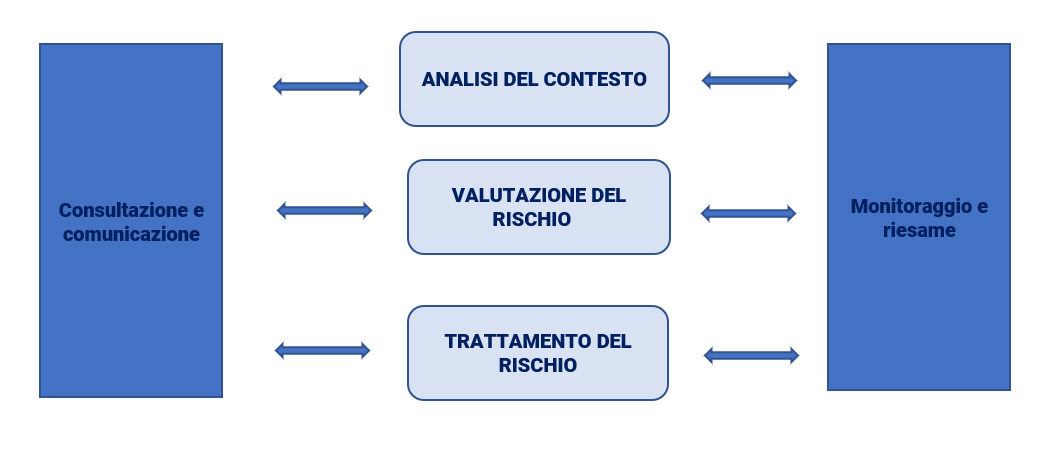 Ai fini della redazione del presente PTPCT è stata rivista anche la mappatura dei processi precedentemente elaborata al fine di verificare alla luce del monitoraggio effettuato con cadenza periodica e del riesame se le previsioni inserite fossero ancora attuali.Analisi del contesto esternoNella fase di analisi del contesto l’ente ha acquisito le informazioni necessarie ad identificare il rischio corruttivo, in relazione sia alle caratteristiche dell’ambiente in cui opera (contesto esterno), sia in relazione alla propria organizzazione (contesto interno). L’analisi del contesto esterno ha l’obiettivo di evidenziare come le caratteristiche strutturali e congiunturali dell’ambiente nel quale l’ente si trova ad operare possano favorire il verificarsi di fenomeni corruttivi ed in quale maniera possano condizionare la valutazione del rischio corruttivo. L’analisi del contesto esterno è stata svolta attraverso le seguenti attività: 1) acquisizione dei dati rilevanti; 2) interpretazione dei dati rilevati ai fini della rilevazione del rischio corruttivo.Secondo le indicazioni dell’allegato 1 al PNA 2019 la scelta dei dati da utilizzare per realizzare l’analisi del contesto esterno deve essere ispirata a due criteri fondamentali:a) la rilevanza degli stessi rispetto alle caratteristiche del territorio o del settore; b) il bilanciamento delle esigenze di completezza e sintesi, dal momento che l’amministrazione dovrebbe reperire e analizzare esclusivamente i dati e le informazioni utili ad inquadrare il fenomeno corruttivo all’interno del territorio o del settore di intervento.Le fonti esterne utilizzate per procedere all’analisi del contesto esterno dell’ente sono state le seguenti:Banca dati ISTAT consultabile al sito http://dati.istat.it/ per l’analisi delitti denunciati negli anni dal 2016 al 2020 per la provincia dove ha la sede l’ente e per la regione Emilia Romagna;Relazione al Parlamento sull'attività delle Forze di Polizia, sullo stato dell'ente e della sicurezza pubblica e sulla criminalità organizzata consultabile al sito http://documenti.camera.it/_dati/leg18/lavori/documentiparlamentari/IndiceETesti/038/004_RS/INTERO_COM.pdf da cui si desume come nel periodo precedente la presenza nel territorio regionale di organizzazioni di tipo mafioso (la ‘ndrangheta e Cellule criminali nigeriane, di tipo mafioso fra cui la famiglia Vaticana, attiva in Emilia Romagna). Invece, la presenza sul territorio di esponenti della Camorra è spesso legata alla commissione di reati economico-finanziari. La mediazione di imprenditori per avviare investimenti fuori regione è un modus operandi ricorrente per i gruppi di camorra, per conto dei quali i predetti effettuano investimenti immobiliari e societari. Inoltre la relazione segnala che nei mesi di ottobre e novembre 2020, sono state inviate missive minatorie, a firma “Le Nuove Brigate Rosse”, ai Sindaci di Ravenna, Bologna, Forlì, Parma, Reggio Emilia, Ferrara, Rimini, Modena, Piacenza, Firenze e Roma, ai Presidenti delle Regioni Emilia Romagna e Veneto, alle sedi di Roma dei Partiti Politici “Forza Italia” e “Partito Democratico”, nonché alle redazioni giornalistiche del “Corriere della Sera” e de “Il Messaggero”, anche se la relazione ritiene i documenti in questione, assolutamente non riconducibili a gruppi strutturati, devono piuttosto essere inquadrati nell’alveo degli atti emulativi. La relazione segnala poi una diminuzione del 4,6% rispetto all’anno 2019 degli atti di intimidazione contro gli amministratori pubblici si cui in Emilia Romagna si registrano n. 51 episodi.Relazione sullo Stato di diritto 2022 Capitolo sulla situazione dello Stato di diritto in Italia della Commissione Europea del 13/07/2022 consultabile al link https://ec.europa.eu/info/sites/default/files/30_1_194038_coun_chap_italy_it.pdf in cui sono espresse le raccomandazioni di proseguire azioni efficaci a livello di polizia e di procura contro la corruzione ad alto livello, anche aumentando la digitalizzazione e l'interconnessione dei registri e di adottare norme complessive sui conflitti di interessi e regolamentare il lobbying istituendo un registro operativo delle attività dei rappresentanti di interessi, compresa un'impronta legislativa, in quanto è in aumento l'uso della corruzione a scopo di infiltrazione nell'economia legale.Rapporto ANAC “La corruzione in Italia (2016-2019) Numeri, luoghi e contropartite del malaffare” consultabile al link https://www.anticorruzione.it/portal/rest/jcr/repository/collaboration/Digital%20Assets/anacdocs/Comunicazione/News/2019/RELAZIONE%20+%20TABELLE.pdf;Relazione al Parlamento del 23/06/2022 dell’ANAC relativa all’anno 2021 consultabile al sito https://www.anticorruzione.it/-/relazione-annuale-di-anac-al-parlamento-in-diretta-dalla-camera-oggi-23-giugno in cui il presidente Busìa ha dichiarato che “Per combattere la corruzione, ma soprattutto per una Buona Amministrazione, servono trasparenza e semplificazione”;Rassegna Corte di Cassazione Penale dell’anno 2021 “Rassegna della giurisprudenza di legittimità. Gli orientamenti delle Sezioni Penali approfondimenti tematici” del 03/06/2022 consultabile al sito https://www.cortedicassazione.it/cassazione-resources/resources/cms/documents/Rassegna_penale_2021_vol_I_.pdf con cui la Corte affronta anche l’evoluzione del reato di abuso di ufficio;Quotidiani locali e della provincia; in particolare nel 2022 c’è stata un inchiesta per una turbativa d'asta nella gestione degli appalti pubblici a Bibbiano e in Val d'Enza. L'accusa ha colpito nove persone, tre imprenditori e altri funzionari della Pubblica amministrazione e amministratori in carica, indagate dalla Procura di Reggio Emilia. Nell'ambito di questa inchiesta la Guardia di finanza ha portato a termine perquisizioni nelle sedi del Comune di Bibbiano e nella sede dell'Unione dei Comuni della val d'Enza a Montecchio. Sequestri che riguardano documenti cartacei, digitali e computer. Oggetto degli approfondimenti delle fiamme gialle due maxi appalti, il primo gestito dal Comune di Bibbiano per un valore di due milioni e mezzo per l'affidamento di impianti sportivi in concessione, l'altro da 300mila euro per l'Unione dei Comuni, relativo al servizio di gestione di emissione e verifica di sanzioni per il mancato rispetto del codice della strada.Processo Aemilia https://www.processoaemilia.com/aemilia, procedimento penale che ha di recente interessato il territorio dell’intera regione Emilia Romagna per infiltrazioni mafiose di ‘ndrangheta con un numero di imputati molto elevato Indice di criminalità riferito all’anno 2021 per la provincia di Reggio Emilia consultabile al sito https://lab24.ilsole24ore.com/indice-della-criminalita/?Reggio+EmiliaPTPCT delle Amministrazioni pubbliche socie pubblicati sui rispettivi siti web istituzionali.Nell’analisi delle fonti si è tenuto in considerazione che di recente vi è stato un aumento generalizzato del rischio di corruzione dovuto alla pandemia di COVID-19 che ha determinato un aumento di questo fenomeno e dei reati connessi, con tentativi di infiltrazione della criminalità organizzata nell'economia legale, che rappresentano una delle principali sfide per la lotta alla corruzione in Italia. Inoltre, considerato che il settore della formazione professionale è oggetto di specifici interventi previsti dal PNRR, anche sotto tale specifico profilo ai presenti fini è stata effettuata un’attenta analisi del contesto.Infatti, le misure a titolarità del Ministero del Lavoro e delle Politiche Sociali ricadono all’interno della Missione 5 “Inclusione e Coesione” del PNRR ed hanno come obiettivo principale quello di riformare il sistema di politiche attive del lavoro e della formazione professionale al fine di introdurre e implementare livelli essenziali delle prestazioni e favorire l’occupabilità dei lavoratori in transizione e delle persone disoccupate e inoccupate, con particolare attenzione ai soggetti cosiddetti vulnerabili e più distanti dal mercato del lavoro, nonché l’inclusione sociale delle persone in condizioni di estrema fragilità.L’allegato 2 al presente piano rappresenta la matrice di analisi del contesto esterno sviluppata in collaborazione con il gruppo di RPCT di ARIFEL.Analisi del contesto internoL’analisi del contesto interno analizza gli aspetti legati all’organizzazione interna ed è volta a far emergere le responsabilità ed il livello di complessità dell’organizzazione.Il Centro Studio e Lavoro La Cremeria è una società a responsabilità limitata in controllo pubblico i cui soci sono i Comuni di Bibbiano, Campegine, Correggio, Cavriago, Montecchio nell’Emilia e Sant’Ilario d’Enza avente ad oggetto societario la formazione professionale.Il n. di dipendenti in servizio alla data del 20/01/2023 è di 15 dipendenti, di cui 13 di genere femminile e 2 di genere maschile.Il costo del personale dipendente è pubblicato nella Sezione società trasparente.Non si sono mai verificati fatti corruttivi interni.Non sono state ricevute segnalazioni di whistleblowing nel 2022.Nel 2022 sono stati avviati n. 0 procedimenti disciplinari di cui 0 con irrogazione di sanzione (esiti di procedimenti disciplinari conclusi).La struttura organizzativa societaria è così rappresentata:Identificazione, analisi e valutazione del rischio corruttivoIl metodo utilizzato ai fini dell’identificazione, analisi e valutazione del rischio corruttivo, come previsto dall’allegato 1 al PNA 2019, è stato il seguente: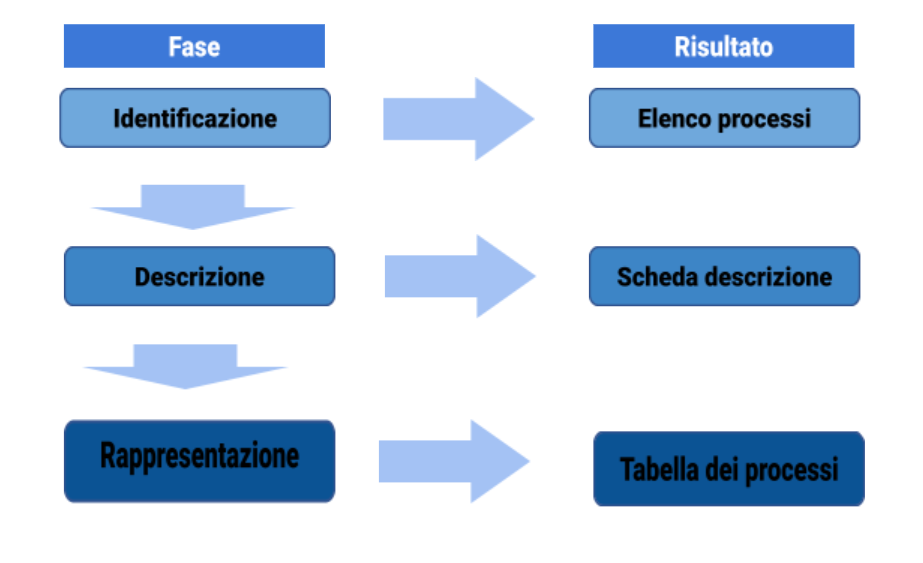 Le risultanze dell’analisi dei rischi sono indicate nell’allegato 1 al Piano.Trattamento del rischio: progettazione delle misure e Assessment delle misure di carattere specificoIl trattamento del rischio è la fase che individua i correttivi e le modalità più idonee a prevenire i rischi.Nell’allegato 3  - Tabelle di Assessment delle misure specifiche – sono individuate e disciplinate le misure specifiche e le tempistiche di programmazione.Nel corso del 2022 il RPCT ha effettuato i controlli prescritti dal piano circa l’attuazione delle varie misure di regolamentazione, controllo, semplificazione e formazione previste e in collaborazione con l’organo di indirizzo poltico-amministrativo ha definito i campioni da controllare come prescritto al precedente PTPCT.Il monitoraggio ha dato esito positivo ed ha consentito di verificare l’adeguatezza delle misure programmate non necessitando l’introduzione di ulteriori misure di controllo.E’ stata valutata la possibilità di ridurre la cadenza annuale di alcune verifiche periodiche di monitoraggio (es. sulla corretta applicazione delle misure di inconferibilità e incompatibilità e sul codice di comportamento l’attuale previsione è di effettuare controlli a livello trimestrale) anche alla luce dell’introduzione del sistema 231, possibilità che verrà meglio approfondita nel prossimo triennio.Monitoraggio e riesameIl monitoraggio e il riesame periodico costituiscono una fase fondamentale del processo di gestione del rischio.Attraverso il monitoraggio e il riesame si può verificare l’attuazione e l’adeguatezza delle misure di prevenzione adottate e valutare il complessivo funzionamento del processo al fine di intervenire prontamente per apportare le modifiche necessarie.Il monitoraggio è un’attività continuativa di verifica dell’attuazione e dell’idoneità delle singole misure di trattamento del rischio adottate, mentre il riesame è un’attività svolta ad intervalli programmati che riguarda il funzionamento del sistema nel suo complesso.Il monitoraggio è effettuato dal RPCT con cadenza periodica secondo quanto previsto dal piano.Il RPCT programma con cadenza annuale le attività di riesame e redige apposito verbale di cui dà atto dell’esito nella relazione all’organo di indirizzo politico-amministrativoTali attività sono state programmate in maniera puntuale e le tempistiche di attuazione sono indicate nell’allegato 3 al presente piano.Nonostante la possibilità di ridurre le attività di monitoraggio sancita dall’ANAC con il PNA 2022-2024 si ritiene opportuno, ai fini del miglioramento progressivo della politica anticorruzione della Società, di mantenere un livello superiore a quello consentito.PARTE IILE MISURE GENERALI FINALIZZATE ALLA PREVENZIONE DELLA CORRUZIONEIl codice di comportamentoIl codice di comportamento dei dipendenti della Società, in attuazione e ad integrazione delle misure previste nel D.P.R. del 16 aprile 2013, n. 62 - Regolamento recante codice di comportamento dei dipendenti pubblici, adottato a norma dell'articolo 54 del d.lgs. n. 165/2001, è stato aggiornato nel 2022 con previsione di una procedura di consultazione aperta. Nella redazione dell’aggiornamento del documento, l’ente ha definito in maniera chiara i doveri di comportamento alla luce della realtà organizzativa e funzionale della propria struttura, dei propri procedimenti e processi decisionali. Nella redazione del documento sono state seguite le indicazioni fornite dall’ANAC con le “Linee guida in materia di Codici di comportamento delle amministrazioni pubbliche”, adottate con delibera n. 177 del 19 febbraio 2020. In tal modo la Società ha rafforzato il rispetto dei doveri costituzionali, il recupero dell’effettività della responsabilità disciplinare prevedendo un collegamento con il sistema di prevenzione della corruzione che nel triennio verrà implementato. La Società procederà alla revisione del documento, valutando se opportuna un’adozione congiunta con il codice etico adottato ai fini del sistema 231, quando verrà adottata la modifica al D.P.R. 62/2013 da parte del Legislatore nazionale come disposto dal D.L. 36/2022.Le misure di disciplina del conflitto di interesseLa disciplina relativa alle modalità di segnalazione del possibile conflitto di interesse è prevista all’interno del Codice di comportamento.Al fine di agevolare la presentazione della dichiarazione di insussistenza di situazioni di conflitto di interesse sono stati predisposti appositi moduli sia per il personale dipendente che per i collaboratori.Gestione del conflitto di interesseIl flusso procedurale descritto nel Codice di comportamento per dipendenti è il seguente: il dipendente deve rilasciare le dichiarazioni in materia di conflitto di interesse in due casi.i) al momento dell’assunzione;ii) ogniqualvolta le sue condizioni personali si modifichino in modo tale da configurare un’ipotesi di conflitto di interesse.Tali dichiarazioni devono essere indirizzate al RPCT in quanto è il soggetto più qualificato a valutare concretamente l’ipotesi di conflitto rispetto all’attività svolta dal dipendente all’interno dell’ufficio. Il RPCT secondo la procedura prevista dal Codice di comportamento entro 10 giorni valuterà il conflitto di interesse segnalato.Il RPCT, acquisite le dichiarazioni del dipendente, valuta la possibilità di contrasto rispetto all’attività di competenza del dipendente nel modo che segue, emanando un provvedimento motivato sulla modulistica adottata dalla Società:i) non si configura alcuna situazione, neppure potenziale, di conflitto di interessi;ii) si prospetta un’ipotesi anche potenziale di conflitto: il RPCT solleva il dipendente dallo svolgimento di attività potenzialmente in conflitto;iii) si configura un’ipotesi attuale di conflitto, anche di carattere generalizzato, per cui è opportuno prevedere misure ulteriori di controllo vista l’impossibilità – in relazione all’attuale assetto organizzativo  - assegnare il dipendente ad altro ufficio.c. Il RPCT, per le annualità successive a quella di adozione del codice di comportamento, provvederà con cadenza triennale a richiedere a tutti i dipendenti la dichiarazione attestante i possibili conflitti di interesse e ricorderà agli stessi l’esistenza dell’obbligo di astenersi nel caso di sussistenza di un’ipotesi di conflitto d’interesse.Il flusso procedurale per collaboratori è il seguente: a. il consulente rilascia dichiarazione di insussistenza di situazioni di conflitto di interessi prima del conferimento dell’incarico di consulenza in cui si impegna a comunicare tempestivamente ed entro 10 giorni eventuali situazioni di conflitto di interessi insorte successivamente al conferimento dell’incarico che dovranno essere comunicate al RPCT che si esprimerà entro 10 giorni, con eventuale audizione degli interessati, anche su richiesta di questi ultimi, per chiarimenti sulle informazioni contenute nelle dichiarazioni o acquisite nell’ambito delle verifiche effettuate.Il RPCT effettuerà controlli a campione sulle dichiarazioni rilasciate dai collaboratori ogni semestre per gli incarichi affidati, anche attraverso la consultazione di banche dati liberamente accessibili ai fini della verifica.Registro delle segnalazioni dei conflitti di interesseViene istituito il registro delle segnalazioni dei conflitti di interesse per i dipendenti, la cui tenuta compete al RPCT.La tenuta del Registro risulta necessaria al fine di garantire il necessario monitoraggio sulle situazioni di astensione da parte del RPCT.Conflitto di interesse nelle procedure di garaL’ANAC con le Linee Guida n. 15 recanti «Individuazione e gestione dei conflitti di interesse nelle procedure di affidamento di contratti pubblici», approvate dall’Amministratore Unico dell’Autorità con delibera n. 494 del 05 giugno 2019, ha disciplinato la materia del conflitto di interessi nelle procedure di gara.Il conflitto di interesse nelle procedure di gara è individuato all’articolo 42 del codice dei contratti pubblici (d.lgs. n. 50/2016). Oltre alle situazioni richiamate dall’articolo 42, il conflitto di interesse sussiste nei casi tipizzati dal legislatore nell’articolo 7 del d.P.R. n. 62/2013, ivi compresa l’ipotesi residuale di esistenza di gravi ragioni di convenienza.Nel codice di comportamento della Società è disciplinata la materia del conflitto di interessi nelle procedure di gara.Il RUP rilascia la dichiarazione sui conflitti di interesse al soggetto che lo ha nominato.Il RPCT effettuerà i controlli e il monitoraggio in relazione al rispetto delle disposizioni sopra citate in materia di conflitto di interessi con cadenza semestrale per le procedure di acquisti a campione.A fronte dell’aggiornamento della modulistica interna della Società è stata prevista anche la dichiarazione di insussistenza di ipotesi di conflitto di interesse resa da parte dell’operatore economico che partecipa alla procedura.Il RPCT effettuerà i controlli e il monitoraggio in relazione al rispetto delle disposizioni sopra citate in materia di conflitto di interessi con cadenza semestrale per le procedure di acquisti a campione.Per quanto riguarda le commissioni di concorsi pubblici la Società prevede in caso di avvio di procedura di selezione l’obbligo di dichiarazione da parte del commissario di eventuali ipotesi di conflitto di interessi successivamente alla formazione dell’elenco dei partecipanti.Formazione delle commissioni, conferimento di incarichi in caso di condanna penale per delitti contro la pubblica amministrazioneLa legge n.190/2012 ha introdotto un nuovo articolo 35 bis nel d.lgs. 165/2001 che fa divieto a coloro che sono stati condannati, anche con sentenza non definitiva, per reati contro la pubblica amministrazione, di assumere i seguenti incarichi:- far parte di commissioni di concorso per l’accesso al pubblico impiego;- essere assegnati ad uffici che si occupano della gestione delle risorse finanziarie o dell’acquisto di beni e servizi o della concessione dell’erogazione di provvedimenti attributivi di vantaggi economici;- far parte delle commissioni di gara per la scelta del contraente per l’affidamento di contratti pubblici o per la concessione o l’erogazione di sovvenzioni o benefici.Nei limiti delle competenze e delle funzioni dei membri delle commissioni, ove possibile è garantito il principio di rotazione, quale ulteriore misura di prevenzione della corruzione, nella formazione delle commissioni per la selezione del personale e per la scelta del contraente per l'affidamento di lavori, forniture e servizi, per la concessione o l'erogazione di sovvenzioni, contributi, sussidi, ausili finanziari, nonché per l'attribuzione di vantaggi economici di qualunque genere. L’organo di indirizzo politico garantisce il rispetto di tale principio nella costituzione delle suddette commissioni segnalando eventuali difformità rispetto a tale previsione al RPCT che provvede alle eventuali sostituzioni dei membri.Il RPCT vigila sulla sottoscrizione, da parte del dipendente assegnatario di uno degli incarichi innanzi menzionati o del commissario di concorso o di gara, della dichiarazione sostitutiva di certificazione ex art. 46 del d.P.R. n. 445/2000 in cui attesti, contestualmente all’accettazione, l’assenza di condanne penali per reati previsti nel capo I del Titolo II del libro secondo del codice penale.Il RPCT effettuerà controlli a campione sulle dichiarazioni rilasciate dai membri delle commissioni ogni semestre e a campione ogni semestre per gli incarichi affidati.Inconferibilità, incompatibilità degli incarichi e pantouflageIl D.lgs. n. 39/2013 ha attuato la delega stabilita dai commi 49 e 50 dell’art. 1 della l. n. 190/2012, prevedendo fattispecie di inconferibilità e incompatibilità dell’incarico.Si precisa che nell’attuale pianta organica della Società non sono presenti ruoli dirigenziali.Inconferibilità e Incompatibilità ex d.lgs. 39/2013Si prevede la preventiva acquisizione della dichiarazione di insussistenza di cause di inconferibilità o incompatibilità da parte del destinatario dell’incarico e la verifica delle stesse entro un termine di 30 giorni dal conferimento di incarico. La procedura di conferimento dell’incarico avverrà solo all’esito positivo della verifica (ovvero assenza di motivi ostativi al conferimento stesso). Si prevede la pubblicazione contestuale dell’atto di conferimento dell’incarico, ove necessario ai sensi dell’art. 14 del d.lgs. 33/2013, e della dichiarazione di insussistenza di cause di inconferibilità e incompatibilità, ai sensi dell’art. 20, co. 3, del d.lgs. 39/2013.Così come previsto dalla delibera n. 833 dell’Anac, il RPCT è il soggetto tenuto a far rispettare le disposizioni dettate dal d.lgs. n. 39/2013, ed è assegnatario del compito di contestare le situazioni di inconferibilità o incompatibilità e di segnalare la violazione all’Anac. Circa le modalità di verifica da parte del RPCT, si rimanda a quanto espressamente previsto al sub 3) della delibera n. 833/2016 dell'ANAC e alla delibera n. 1201/2019 dell’ ANAC.In caso della sussistenza di una causa di incompatibilità, l’art.19 del d.lgs. 39/2013 prevede la decadenza e la risoluzione del relativo contratto, di lavoro autonomo o subordinato, decorso il termine perentorio di quindici giorni dalla contestazione dell’interessato, da parte del RPC, dell’insorgere della causa di incompatibilità.Autorizzazione ad incarichi ed attività extraistituzionaliNei contratti a qualsiasi titolo stipulati con i dipendenti pubblici verranno inserite apposite clausole volte ad accertare l’esistenza dell’autorizzazione a svolgere l’incarico extraistituzionale da parte del pubblico dipendente.All’atto del conferimento di incarico a dipendenti pubblici la Società si accerterà del rilascio della prescritta autorizzazione ai sensi dell'art. 53 del d.lgs. 165/2001.Al fine di agevolare la presentazione della dichiarazione sono stati predisposti appositi moduli in cui il soggetto deve effettuare la dichiarazione.Il RPCT effettuerà i controlli sulla veridicità delle dichiarazioni rilasciate dagli interessati a campione. Incompatibilità successiva (pantouflage)La disciplina sul divieto di pantouflage si applica innanzitutto ai dipendenti delle pubbliche amministrazioni, individuate all’art. 1, co. 2, del d.lgs. 165/2001 ma anche ai soggetti legati alla pubblica amministrazione da un rapporto di lavoro a tempo determinato o autonomo (cfr. parere ANAC AG/2 del 4 febbraio 2015). L'ANAC ha precisato che il contenuto dell’esercizio dei poteri autoritativi e negoziali, presupposto per l’applicazione delle conseguenze sanzionatorie, è da individuare nella figura dei soggetti che esercitano concretamente ed effettivamente, per conto della pubblica amministrazione tali poteri, attraverso l’emanazione di provvedimenti amministrativi e il perfezionamento di negozi giuridici mediante la stipula di contratti in rappresentanza giuridica ed economica dell’ente. Pertanto, il divieto di pantouflage si applica non solo al soggetto che abbia firmato l’atto ma anche a coloro che abbiano partecipato al procedimento. All'atto del conferimento dell'incarico al dipendente/collaboratore verrà richiesta la sottoscrizione di apposita modulistica in cui dichiara la insussistenza di cause di inconferibilità e incompatibilità dell'incarico ai sensi della normativa sopra esaminata.Inoltre, si prevede una dichiarazione da sottoscrivere al momento della cessazione dal servizio o dall’incarico, con cui il dipendente si impegna al rispetto del divieto di pantouflage, allo scopo di evitare eventuali contestazioni in ordine alla conoscibilità della norma.Si prevede inoltre la previsione nei bandi di gara o negli atti prodromici agli affidamenti di contratti nonché nei contratti della Società l’obbligo per l’operatore economico concorrente di dichiarare di non avere stipulato contratti di lavoro o comunque attribuito incarichi a ex dipendenti pubblici in violazione del predetto divieto. Il RPCT effettuerà i controlli sulla presenza delle dichiarazioni negli atti sopra individuati e la verifica delle dichiarazioni rilasciate dagli interessati a campione.La rotazione del personaleLa Società, nel rispetto delle previsioni di cui all’art 1, comma 5 lett. b) e al comma 10 lett. b), della Legge 190/2012, prevede quale misura di prevenzione la rotazione degli incarichi, tenuto conto delle piccole dimensioni dell’azienda e della specificità del ruolo e delle competenze necessarie ad esercitarli. Nel corso dei precedenti anni si è verificata l’impossibilità della Società di effettuare la rotazione degli incarichi, per il numero esiguo dei propri dipendenti e per le specificità professionali di questi. L’unica figura per la quale è stato possibile effettuare la rotazione è quella del RPCT.Si evidenzia, inoltre, che non sono previsti all’interno dell’organizzazione aziendale uffici che accentrano l’intero procedimento relativo agli acquisti e che le decisioni e il personale che si occupa di tali adempimenti non è concentrato in un’unica figura. Pertanto il rischio di accentramento del potere e di consolidamento di interessi privati del singolo è mitigato anche da tale dato fattuale.Quale misura alternativa per il triennio in corso si prevede la formazione specifica dei dipendenti che operano nei settori degli acquisti e della selezione del personale.La rotazione straordinariaLa Società intende prevedere un meccanismo analogo a quello sancito dal d.lgs. 165/2001 all'art. 16, co. 1, lett. L-quater.Ciascun dipendente deve comunicare l’avvio nei propri confronti di procedimenti penali per i seguenti reati entro 30 giorni dalla conoscenza della notizia al RPCT tramite segnalazione scritta inoltrata tramite e-mail:- reati previsti dagli articoli 317, 318, 319, 319-bis, 319-ter, 319-quater, 320, 321, 322, 322-bis, 346-bis, 353 e 353-bis del codice penale;- gli altri reati contro la p.a. (di cui al Capo I del Titolo II del Libro secondo del Codice Penale, rilevanti ai fini delle inconferibilità ai sensi dell’art. 3 del d.lgs. n. 39 del 2013, dell’art. 35-bis del d.lgs. n. 165/2001 e del d.lgs. n. 235 del 2012).La mancata comunicazione è sanzionata a livello disciplinare.Il provvedimento dell’organo di indirizzo politico deve essere adottato entro 30 giorni dalla comunicazione effettuata dal dipendente.Con tale provvedimento la Società potrebbe anche non disporre la rotazione, ma sarà sempre basato su una valutazione trasparente, collegata all’esigenza di tutelare la propria immagine di imparzialità. La motivazione del provvedimento riguarda in primo luogo la valutazione dell’an della decisione e in secondo luogo la scelta dell’ufficio cui il dipendente viene destinato. Nei casi di rotazione facoltativa il provvedimento eventualmente adottato precisa le motivazioni che spingono la Società alla rotazione, con particolare riguardo alle esigenze di tutela dell’immagine di imparzialità dell’ente. In ogni caso, alla scadenza della durata dell’efficacia del provvedimento di rotazione, come stabilita con provvedimento motivato dell’organo di indirizzo politico, quest’ultimo dovrà valutare la situazione che si è determinata per eventuali provvedimenti da adottare. In ipotesi di impossibilità del trasferimento d’ufficio dovuta dall’impossibilità di trovare un ufficio o una mansione di livello corrispondente alla qualifica del dipendente da trasferire e in caso di oggettiva impossibilità, il dipendente è posto in aspettativa o in disponibilità con conservazione del trattamento economico in godimento. L’adozione del provvedimento motivato di rotazione ovvero quello di permanenza del dipendente nell’Ufficio nel quale si sono verificati i fatti di rilevanza penale o disciplinare spetta esclusivamente all’organo di indirizzo politico.Il RPCT effettuerà i controlli sul rispetto delle disposizioni in materia di rotazione straordinaria disposti dalla Società.Tutela del whistleblowerÈ stata adottata dalla Società una procedura con delibera xxxxxx che prevede tre modalità di segnalazione di condotte illeciteFormazione del personale sui temi dell'etica pubblica e della legalitàLa formazione riveste un’importanza cruciale nell’ambito della prevenzione e della corruzione.Il controllo, il monitoraggio e la programmazione delle misure di formazione spetta al RPCT.Azioni di sensibilizzazione e rapporto con la società civilePer quanto riguarda le azioni di sensibilizzazione sui temi dell’etica e della legalità e i rapporti con la società civile, essi sono essenzialmente legati alla stipula di protocolli d’intesa con i diversi soggetti interessati, sia pubblici che privati. Patti di integritàIn attuazione dell'art. 1, comma 17, della l. n. 190/2012 la Società ha previsto di utilizzare appositi patti d’integrità per l’affidamento di contratti pubblici (servizi, forniture,  lavori) già dall’anno 2022.Nei relativi avvisi, bandi di gara e/o lettere di invito è inserita un'apposita clausola di salvaguardia in base alla quale il mancato rispetto del patto di integrità comporterà l'esclusione dalla gara e la risoluzione del contratto. Si tratta di patti in cui la Società si impegna alla trasparenza e correttezza per il contrasto alla corruzione e il privato al rispetto di obblighi di comportamento lecito ed integro improntato a lealtà correttezza, sia nei confronti dell’ente che nei confronti degli altri operatori privati coinvolti nella selezione. I patti, infatti, non si limitano ad esplicitare e chiarire i principi e le disposizioni del Codice dei contratti pubblici, ma specificano obblighi ulteriori di correttezza. L’obiettivo di questo strumento, infatti, è il coinvolgimento degli operatori economici per garantire l’integrità in ogni fase della gestione del contratto.Il RPCT effettuerà i controlli e il monitoraggio sul rispetto delle disposizioni in materia di patti di integrità con cadenza semestrale.PARTE IIIPROGRAMMA PER LA TRASPARENZA E L'INTEGRITÀINTRODUZIONEIl presente documento rappresenta lo strumento per implementare un modello compiuto di trasparenza inteso come massima accessibilità a tutte le informazioni concernenti l’organizzazione e le attività di pubblico interesse dell’ente allo scopo di favorire un controllo diffuso sulle attività istituzionali, nel rispetto dei principi costituzionali di buon andamento e imparzialità. In particolare, si pone come principale obiettivo quello di dare attuazione agli obblighi di pubblicazione dettati dalla normativa, di definire e adottare misure organizzative volte ad assicurare regolarità e tempestività dei flussi delle informazioni da pubblicare, prevedendo anche uno specifico sistema delle responsabilità. Definizione dei flussi per la pubblicazione dei dati ed individuazione dei soggetti responsabiliLa pubblicazione sarà effettuata secondo le cadenze temporali fissate dal Decreto legislativo 33/2013 nonché dall'allegato 1 della delibera ANAC n. 1134/2017, indicate nell’allegato 4 al presente piano da parte del soggetto individuato in detto allegato per ciascun adempimento e sulla base delle seguenti prescrizioni:1) indicare la data di pubblicazione, ovvero, dell'ultima revisione del documento e/o informazione e/o dato pubblicato;2) verificare che i dati, le informazioni e i documenti da pubblicare siano in formato aperto e accessibile;3) eliminare le informazioni, in raccordo con il RPCT, non più attuali nel rispetto delle disposizioni in materia di trattamento dei dati personali e provvedere all'aggiornamento dei dati, ove previsto;4) pubblicare i dati e le informazioni aggiornate nei casi previsti e comunque ogni qualvolta vi siano da apportare modifiche significative degli stessi dati o pubblicare documenti urgenti.Tipologie di dati da pubblicare: la sezione “Amministrazione Trasparente” è articolata conformemente alle indicazioni di cui al D.Lgs. 33/2013 che qui si intendono trascritte sia in relazione ai dati oggetto di pubblicazione obbligatoria che alle tempistiche di pubblicazione, come previsto e specificato nell’allegato n. 4 a cui si rimanda.MonitoraggioIl RPCT svolge i seguenti compiti:a) monitoraggio corretta pubblicazione dati;b) controllo sul corretto adempimento da parte dell’ente degli obblighi di pubblicazione previsti dalla normativa e di quelli prescritti dal RPCT;c) segnalazione all’organo di indirizzo politico-amministrativo o all’ANAC circa le violazioni riscontrate; d) controllo e verifica della regolare attuazione dell’accesso civico semplice e generalizzato, secondo le modalità descritte nella regolamentazione interna dell’ente.Nella considerazione che nel presente piano la trasparenza rientra fra le misure di prevenzione previste da quest’ultimo, il monitoraggio e la vigilanza sull’attuazione degli obblighi di cui al d.lgs. n. 33/2013 acquista una valenza più ampia e un significato in parte innovativo.Il sistema di monitoraggio interno si sviluppa su più livelli:1) il monitoraggio sull'attuazione degli obblighi di pubblicazione e sulla qualità delle informazioni pubblicate viene svolto dal RPCT;2) il monitoraggio sull'assolvimento dei principali obblighi di pubblicazione è predisposto con cadenza mensile e annualmente dal RPCT, secondo le indicazioni previste nell’allegato n. 4.In particolare, le azioni consistono nel monitorare il funzionamento complessivo del sistema di valutazione trasparenza e integrità, nel promuovere l'assolvimento dei principali obblighi in materia di trasparenza, nel predisporre una Relazione annuale sullo stato del medesimo da redigere e pubblicare. Modifiche alla Sezione Amministrazione trasparenteLa maschera “Amministrazione Trasparente” deve rispettare i contenuti e le griglie come individuate dal D.Lgs. 33/2013.Individuazione dei dati ulteriori	La Società, in ragione delle proprie caratteristiche strutturali, organizzative e funzionali, individuerà di volta in volta, anche in coerenza con le finalità prescritte dalla normativa, i c.d. “Dati ulteriori” riportati nella relativa sezione.	Tali dati possono essere incrementati nel corso del triennio sia in relazione a specifiche esigenze di trasparenza collegate all’attuazione del Piano triennale di prevenzione della corruzione e della Trasparenza, sia a motivate richieste provenienti dagli stakeholders nel corso della consultazione (o in sede di analisi delle richieste di accesso civico pervenute). 	La decisione in ordine alla pubblicazione di nuovi dati ulteriori è assunta dall’Amministratore Delegato, compatibilmente con i vincoli organizzativi e finanziari e sempre nel rispetto della tutela della riservatezza e della protezione dei dati personali.Trasparenza e tutela dei dati personali (Reg. UE 2016/679)	Il RGPD (UE) n. 2016/679 del 27 aprile 2016 (GDPR), entrato in vigore il 25 maggio 2018 ha introdotto una nuova disciplina per la tutela della riservatezza e del trattamento dei dati personali. La Società come principio guida si atterrà in maniera scrupolosa al bilanciamento dei diritti degli interessati in materia di tutela dei dati personali, attraverso la valutazione degli interessi in gioco alla luce dei principi che permeano la normativa europea sulla protezione dei dati e la normativa nazionale sulla trasparenza. 	Ai fini del bilanciamento e allineamento di questi sistemi ai valori del RGPD, la dimensione organizzativa predisposta dal titolare del trattamento costituisce un elemento fondamentale. Così, ai sensi dell’art. 25 del RGPD, il titolare del trattamento è tenuto a porre in essere «misure tecniche e organizzative adeguate per garantire che siano trattati per impostazione predefinita (privacy by default) solo i dati necessari per ogni specifica finalità del trattamento»; inoltre, lo stesso deve mettere «in atto misure tecniche e organizzative adeguate, quali la pseudonimizzazione, volta ad attuare in modo efficace i principi di protezione dei dati, quali la minimizzazione [...]».	Proprio attraverso la realizzazione di tali misure, la complessità del bilanciamento tra il diritto alla conoscibilità e quello alla protezione dei dati personali, dovrebbe trovare una notevole semplificazione.Accesso Civico semplice e accesso civico generalizzato	La società ha adottato una regolamentazione unitaria disciplinante i procedimenti relativi all’accesso civico, all’accesso civico generalizzato ai dati e ai documenti detenuti dall’ente e all’accesso ai documenti amministrativi ai sensi della legge 241/1990, secondo i seguenti estremi:	Il documento disciplina i criteri e le modalità per l’esercizio di tutte le forme normativamente previste di accesso a documenti, dati ed informazioni detenuti dalla società. Per ognuna delle fattispecie disciplinate dal Regolamento adottato, vengono definiti: i criteri di formulazione dell’istanza di accesso (si precisa che sono stati pubblicati sul sito web moduli standard per la presentazione della richiesta); eventuali limiti relativi alla legittimazione soggettiva del richiedente (presenti solo per l’accesso ex l. 241/1990, per il quale va accertato l’interesse diretto, concreto e attuale, corrispondente a una situazione giuridicamente tutelata e collegata al documento che l’istante chiede di acquisire); il destinatario dell’istanza ovvero il responsabile del procedimento; le modalità di svolgimento del procedimento; gli strumenti a disposizione nei casi di inerzia, mancata risposta o diniego.	Il Registro degli accessi è stato adottato e pubblicato nella sottosezione dedicata della pagina Amministrazione Trasparente conformemente alle indicazioni previste dall’Allegato 1 delle Linee Guida A.N.AC. - Delibera n. 1309/2016. La vigilanza sul rispetto delle pubblicazioni e della gestione dei procedimenti di accesso civico semplice e generalizzato spetta al RPCT.Obblighi di trasparenza sull’organizzazione e sull’attività della Società	Nell’Allegato n. 4 al presente piano denominato “Obblighi di trasparenza sull’organizzazione e sull’attività” sono individuate le Sezioni di primo livello e le sotto-sezioni di secondo livello e i relativi obblighi di pubblicazione, nonché le tempistiche di pubblicazione e di monitoraggio da parte del RPCT.	Nel corso del triennio l’ente adeguerà in ogni suo contenuto e obbligo la maschera e le informazioni, dati e documenti della Sezione Società Trasparente secondo le indicazioni presenti nell’Allegato.	La previsione di adeguamento integrale della Sezione Amministrazione trasparente nel triennio è dovuta a ragioni di tipo tecnico-informatico.ALLEGATIALLEGATO N. 1 Mappatura dei processi, individuazione dei comportamenti a rischio, valutazione del rischio, indicazione misure specifiche con la relativa programmazioneALLEGATO N. 2 Matrice di analisi del contesto esternoALLEGATO N. 3 Tabelle di Assessment delle misure specifiche e monitoraggioALLEGATO N. 4 Obblighi di trasparenza sull’organizzazione e sull’attività Data approvazione  (per consultazione pubblica)Data apertura consultazione pubblicaSono state inviate osservazioni?Revisione(in caso di osservazioni)Data adozione definitiva e numero di delibera20/01/202320/01/2023Tipologia di revisione (in caso di osservazioni)Definizione o abbreviazione ai fini del presente documentoDefinizione o Normativa di riferimentoP.T.P.C.T.Il Piano triennale di prevenzione della corruzione e della trasparenzaOrgano di indirizzo politico-amministrativoConsiglio di Amministrazione della SocietàFunzioni istituzionaliLe funzioni istituzionali svolte dalla SocietàCodice di comportamentoIl codice di comportamento adottato dalla SocietàANACAutorità Nazionale AnticorruzionePTPCTIl Piano Triennale di Prevenzione della Corruzione e della Trasparenza dell’enteRPCTIl Responsabile della prevenzione della corruzione e della trasparenza della SocietàRUPIl Responsabile unico del procedimentoRASAIl Responsabile dell’anagrafe per la stazione appaltante RPD Il Responsabile protezione datiSocietàCENTRO STUDIO E LAVORO LA CREMERIAIndennità per l’assunzione della caricaNe il Presidente ne l’Amministratore Delegato percepiscono alcun compenso per l’incarico.Nome Cognome RPCTRuolo/funzioneData delibera di nominaDott.ssa Federica CatellaniResponsabile B.U Formazione20/04/2022Organigramma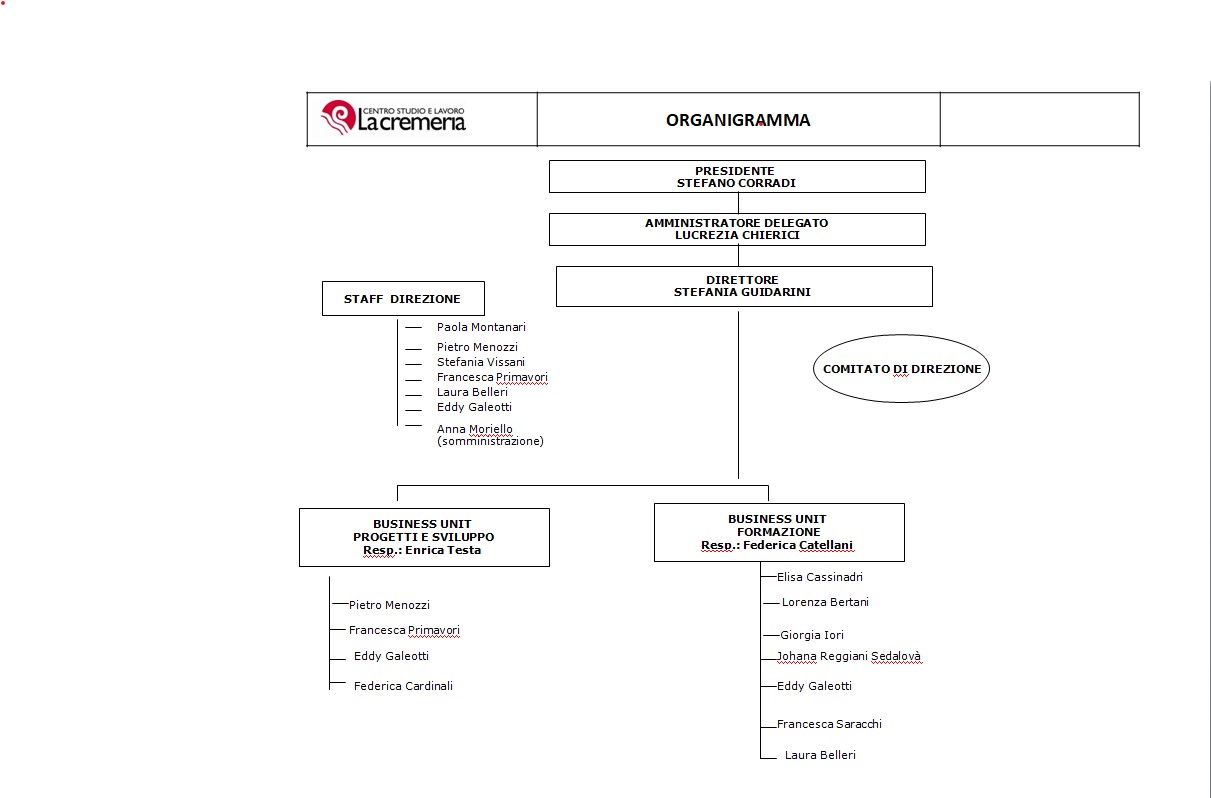 FunzionigrammaMetodologia adottataNel corso del 2021 sono stati mappati nuovamente i processi dell’ente in relazione a tutta l’attività svolta dalla Società. Nel corso del 2022 la mappatura dei processi è stata riesaminata al fine di verificarne l’attualità.Nella redazione della mappatura dei processi si è partiti da un’analisi preliminare della documentazione esistente al fine di effettuare una prima catalogazione, in macro-aggregati, dell’attività svolta, in seguito sono state svolte interviste interne da parte del RPCT.Il risultato della prima fase della mappatura dei processi è stato quindi l’identificazione dell’elenco dei processi dall’ente.L’elenco è stato poi rielaborato e i singoli processi omogenei sono stati raggruppati sotto le varie “aree di rischio” individuate.Le aree di rischio individuate sono quelle generali e quelle specifiche dell’ente che dipendono dalle caratteristiche peculiari delle attività svolta.Per ogni singolo processo identificato è stata prevista una breve descrizione dello stesso e viste le piccole dimensioni in termini di organico ha riguardato in particolarea. gli elementi funzionali alla descrizione dei processi (input);b. gli ambiti di attività (aree di rischio) da destinare all’approfondimento.L’ente ritiene che anche in ragione della semplificazione della gestione dell’ente sia utile il pervenire gradualmente ad una descrizione analitica dei processi, attività che verrà realizzata nel corso del prossimo triennio in maniera completa utilizzando i seguenti elementi indicati dall’Allegato 1 al PNA 2019:elementi in ingresso che innescano il processo -  “input”;risultato atteso del processo – “output”;sequenza di attività che consente di raggiungere l’output – le “attività”;momenti di sviluppo delle attività – le “fasi”;responsabilità connesse alla corretta realizzazione del processo;tempi di svolgimento del processo e delle sue attività;vincoli del processo;risorse e interrelazioni tra i processi;criticità del processo.Le aree di rischio ritenute prioritarie da descrivere in maniera più dettagliata e approfondita sono le seguenti:Aree di rischio generali:Provvedimenti ampliativi della sfera giuridica dei destinatari privi di effetto economico diretto ed immediato per il destinatario;Provvedimenti ampliativi della sfera giuridica dei destinatari con effetto economico diretto ed immediato per il destinatario;Contratti Pubblici;Acquisizione e gestione del personale;Gestione delle entrate, delle spese e del patrimonio;Controlli, verifiche, ispezioni e sanzioni.Aree di rischio specifiche:Rendicontazione fondi pubblici;Rilascio attestati;Rapporti con la pubblica amministrazione;Selezione dei partecipanti ai corsi di formazione.Per i processi per i quali l’attività di descrizione è stata rimandata alle annualitàsuccessive ed indicate nell’allegato 1 al piano, si specifica che si è proceduto alla valutazione e al trattamento del rischio.L’ultima fase della mappatura dei processi concerne la rappresentazione degli elementidescrittivi del processo.La modalità di rappresentazione adottata dall’ente è la rappresentazione tabellare.Le risultanze di cui alla mappatura dei processi e di valutazione del rischio sono state elaborate dal RPCT e dall’organo di indirizzo politico ed esplicitate nella tabella presente all’allegato 2 al presente piano.La valutazione del rischio è la successiva fase del processo di gestione del rischio il cui fine è di individuare le priorità di intervento e le possibili misure correttive/preventive.La valutazione del rischio si articola in tre fasi: l’identificazione, l’analisi e la ponderazione.IdentificazioneAi fini dell’identificazione dei rischi è necessario: definire l’oggetto di analisi, utilizzare opportune tecniche di identificazione e una pluralità di fonti informative, individuare i rischi associabili all’oggetto di analisi e formalizzarli nel PTPCT.In primo luogo, nella definizione dell’oggetto di analisi le fonti informative utilizzate dall’ente sono state: le risultanze dell’analisi del contesto interno e esterno e della mappatura dei processi; gli incontri con gruppo di lavoro creato tramite ARIFEL in materia di anticorruzione istituito, fra il precedente RPCT, l’attuale RPCT nominato e l’organo di indirizzo politico.In secondo luogo, la fase di identificazione degli eventi rischiosi ha portato alla creazione di un “Registro degli eventi rischiosi”, adottato per la prima volta dall’ente e nel quale sono riportati tutti gli eventi rischiosi relativi ai processi descritti e ricompreso nell'allegato 1. In sede di adozione del presente Piano è stata rivista l’intera mappatura dei processi che è stata confermata.AnalisiL’analisi del rischio ha un duplice obiettivo: pervenire ad una comprensione più approfondita degli eventi rischiosi identificati e di stimare il livello di esposizione dei processi e delle relative attività al rischio corruttivo.L’analisi del livello di esposizione di rischio è stata effettuata rispettando i principi guidarichiamati nel del PNA 2019 e secondo l'allegato 1 al PNA attraverso il criterio generale di “prudenza” secondo cui è sempre da evitare la sottostima del rischio che non permetterebbe di attivare in alcun modo le opportune misure di prevenzione. Ai fini dell’analisi del livello di esposizione al rischio si è proceduto a:a) scegliere l’approccio valutativo di tipo qualitativo, fornendo una puntuale motivazione;b) individuare i criteri di valutazione;c) rilevare i dati e le informazioni;d) formulare un giudizio sintetico.PonderazioneLa fase di ponderazione del rischio, infine, ha lo scopo di stabilire:a) le azioni da intraprendere per ridurre l’esposizione al rischio;b) le priorità di trattamento dei rischi, considerando gli obiettivi dell’ente e il contesto in cui opera.Metodologia adottataLa Società ha progettato l’attuazione di misure specifiche e puntuali e previsto scadenze di attuazione ragionevoli in base alle risorse economiche e di personale disponibili. Anche in relazione alle successive fasi di controllo e di monitoraggio delle misure le scelte di pianificazione dell’ente risultano ragionevoli in base alle risorse economiche e di personale disponibili. In particolare, nella progettazione delle misure di carattere specifico al fine di adottare soluzioni concrete e atte ad evitare misure astratte, poco chiare o irrealizzabili, si sono applicati i seguenti principi:a) Presenza ed adeguatezza di misure e/o di controlli specifici;b) Capacità di neutralizzazione dei fattori abilitanti il rischio;c) Sostenibilità economica e organizzativa delle misure;d) Adattamento alle caratteristiche specifiche dell’organizzazione.La seconda fase del trattamento del rischio ha come obiettivo quello di programmare adeguatamente e operativamente le misure di prevenzione della corruzione dell’amministrazione.Le attività di monitoraggio programmate sono state svolte?Si, non sono emerse criticità tali da dover implementare le misure prescritte dal PTPCTA seguito delle fasi di monitoraggio del PTPCT per la misura sono necessarie le seguenti modifiche/implementazioniNon sono emerse situazioni di criticità. Nel prossimo triennio si valuterà la possibilità di razionalizzare alcuni controlliIl riesame è stato effettuato?Si, rivedendo anche l’analisi dei rischiA seguito delle fasi di riesame del PTPCT per la misura sono necessarie le seguenti modifiche/implementazioniNon sono emerse situazioni di criticità. Nel prossimo triennio si valuterà la possibilità di integrare con il sistema 231 alcune misure.Il RPCT ha effettuato i controlli sull’applicazione delle previsioni del Codice?Si, secondo le cadenze previste dal PTPCTIl RPCT ha dato attuazione e diffusione al codice di comportamento?Si attraverso la formazione specifica del personale.A seguito delle fasi di monitoraggio e di riesame del PTPCT per la misura sono necessarie le seguenti modifiche/implementazioniNessunaIl RPCT ha adempiuto alla corretta tenuta del registro?SiIl RPCT ha effettuato i controlli?SiA seguito delle fasi di monitoraggio e di riesame del PTPCT per la misura sono necessarie le seguenti modifiche/implementazioniNon sono state rilevate situazioni di conflitto di interesseIl RPCT ha effettuato i controlli?SiA seguito delle fasi di monitoraggio e di riesame del PTPCT per la misura sono necessarie le seguenti modifiche/implementazioniNon sono state rilevate situazioni di conflitto di interesse.Il RPCT ha aggiornato il Registro?SiA seguito delle fasi di monitoraggio e di riesame del PTPCT per la misura sono necessarie le seguenti modifiche/implementazioniNon sono state rilevate situazioni di conflitto di interesse.Il RPCT ha effettuato i controlli?SiA seguito delle fasi di monitoraggio e di riesame del PTPCT per la misura sono necessarie le seguenti modifiche/implementazioniNon sono state attivate procedure di garaIl RPCT ha effettuato i controlli?SiA seguito delle fasi di monitoraggio e di riesame del PTPCT per la misura sono necessarie le seguenti modifiche/implementazioniNon sono state nominate commissioni di concorsoIl RPCT ha effettuato i controlli in materia di inconferibilità?SiIl RPCT ha effettuato i controlli in materia di incompatibilità?SiA seguito delle fasi di monitoraggio e di riesame del PTPCT per la misura sono necessarie le seguenti modifiche/implementazioniNessuna modficaIl RPCT ha effettuato i controlli?SiA seguito delle fasi di monitoraggio e di riesame del PTPCT per la misura sono necessarie le seguenti modifiche/implementazioniÈ necessario aggiornare la scheda raccolta dati per i consulenti esterniIl RPCT ha effettuato i controlli?SiA seguito delle fasi di monitoraggio e di riesame del PTPCT per la misura sono necessarie le seguenti modifiche/implementazioniNessuna implementazione o mdodificaIl RPCT ha effettuato i controlli?Si. La formazione è stata erogata a tutto il personale.A seguito delle fasi di monitoraggio e di riesame del PTPCT per la misura sono necessarie le seguenti modifiche/implementazioniNoNello scorso anno si sono verificate ipotesi di rotazione straordinaria?NoIl RPCT ha effettuato i controlli?SiA seguito delle fasi di monitoraggio e di riesame del PTPCT per la misura sono necessarie le seguenti modifiche/implementazioniNessunaA MANI O TRAMITE IL SERVIZIO POSTALEtramite busta chiusa indirizzata al RPCT che all’esterno rechi la dicitura “RISERVATA PERSONALE - WHISTLEBLOWING”E-MAILtramite invio all’indirizzo di posta elettronica segnalazioni@csl-cremeria.it appositamente dedicato alla ricezione delle segnalazioni e monitorato esclusivamente dal RPCTCANALE INFORMATICOtramite accesso al software al link https://centrostudioelavorolacremeria.whistleblowing.it/Sono state ricevute segnalazioni tramite il canale Whistleblowing?NoIl RPCT ha formato il personale dipendente sulle modalità di segnalazione?Si, durante la formazione obbligatoria annuale.A seguito delle fasi di monitoraggio e di riesame del PTPCT per la misura sono necessarie le seguenti modifiche/implementazioniNessuna (oppure Considerata l’adozione del MOG231 si prevede l’aggiornamento della procedura interna)Azioni formative espletate nel triennio precedente per il personaleDurante l’anno 2021 è stata effettuata la formazione obbligatoria prevista sul tema della prevenzione della corruzione e della trasparenza e sul codice di comportamento nelle seguenti date: 20/12/2021 e 23/12/2021 tramite la somministrazione di un corso e-learning, studio individuale del materiale fornito (slide) di approfondimento e verifica dell’apprendimento tramite somministrazione di questionario. L’impegno individuale del dipendente è stato di 2 ore complessive.Gli argomenti affrontati durante la formazione sono stati:- La prevenzione della corruzione e i vincoli internazionali; - Il Piano Nazionale Anticorruzione (P.N.A.): l’ambito soggettivo di applicazione, anche alla luce della recente evoluzione normativa; - Le indicazioni Anac successive al P.N.A. 2019; - La nuova metodologia di mappatura dei processi; - Gli aggiornamenti normativi rilevanti: le previsioni in materia di anticorruzione di cui a D.L. 31/05/2021, n. 77 “Governance del Piano nazionale di ripresa e resilienza e prime misure di rafforzamento delle strutture amministrative e di accelerazione e snellimento delle procedure” e di cui al D.L. 09/06/2021, n. 80 “Misure urgenti per il rafforzamento della capacità amministrativa delle pubbliche amministrazioni funzionale  all’attuazione del Piano nazionale di ripresa e resilienza (PNRR) e per l’efficienza della giustizia” convertito dalla l. 6 agosto 2021, n. 113. - Le singole misure di prevenzione; - Inconferibilità e incompatibilità degli incarichi: misure preventive per il conflitto di interesse; - La rotazione ordinaria: misura organizzativa preventiva; - La rotazione straordinaria: limiti e presupposti; - La procedura Whistleblowing e le novità introdotte dalle Linee guida in materia di tutela degli autori di segnalazioni di reati o irregolarità di cui siano venuti a conoscenza in ragione di un rapporto di lavoro, ai sensi dell’art. 54-bis, del d.lgs. 165/2001 adottate dall’ANAC con Delibera n. 469 del 9 giugno 2021 – modificate con il Comunicato del Presidente dell’Autorità del 21 luglio 2021; - I patti di integrità: la delibera Anac n. 1120 del 22 dicembre 2020 “Richiesta di parere del Ministero della Difesa in merito alle novità introdotte dal decreto-legge 16/7/2020 n. 76, convertito con legge 11/9/2020 n. 120, in materia di patti di integrità”; - La trasparenza come misura trasversale anticorruzione e le previsioni in materia di trasparenza di cui al D.L. 31/05/2021, n. 77 “Governance del Piano nazionale di ripresa resilienza e prime misure di rafforzamento delle strutture amministrative e di accelerazione snellimento delle procedure”.Durante l’anno 2022 è stata effettuata la formazione obbligatoria prevista sul tema della prevenzione della corruzione e della trasparenza nelle seguenti date: 1/12/2022 - 15/12/2022 con partecipazione ad un webinar organizzato dal gruppo di lavoro dei RPCT di ARIFEL con verifica dell’apprendimento tramite somministrazione di questionario. Gli argomenti affrontati durante la formazione sono stati: le recenti indicazioni dell’Anac: le previsioni del Piano Nazionale Anticorruzione 2022-2024  e del Vademecum Orientamenti per la pianificazione anticorruzione e trasparenza 2022.Nel corso è stata trattata la misura generale del Codice di Comportamento e del conflitto di interesse con cenni ai temi dell’etica pubblica e dei comportamenti etici, nonché esaminata la misura generale del Whistleblowing secondo le Linee guida adottate dall’ANAC con Delibera n. 469 del 9 giugno 2021.La formazione specialistica prevista dal PTPCT è stata espletata.Formazione del RPCTDurante l’anno 2022 in collaborazione con il gruppo di lavoro dei RPCT di Arifel sono stati svolti numerosi incontri formativi. In particolare, in data 3/03/2022 e 7/03/2022, il RPCT ha partecipato ad una formazione specialistica di n. 8 ore complessive avente ad oggetto i seguenti temi:- Il ruolo del RPCT e le responsabilità alla luce del PNA 2019 e del Vademecum Anac del 2/02/2022; - La nuova metodologia di mappatura dei processi ai fini anticorruzione; il contesto esterno ed interno. La valutazione del rischio. Il coordinamento con l’aggiornamento del PTPCT; la predisposizione di misure di prevenzione, il sistema di monitoraggio delle misure di prevenzione e le attività per una corretta analisi del rischio; - Le indicazioni ANAC successive al PNA 2019 sino del Vademecum Anac del 2/02/2022; - La prevenzione della corruzione nelle assunzioni di personale e conferimento di incarichi. Inconferibilità e incompatibilità degli incarichi: misure preventive per il conflitto di interesse; - Il Codice di comportamento dell’Ente, dal Codice di comportamento nazionale (DPR 62/2013) alle Linee Guida ANAC adottate con Delibera n. 177 del 19 febbraio 2020. - Il conflitto di interesse: potenziale, apparente o percepito. Il concetto di interesse primario. Le ipotesi tipizzate. La procedura di gestione del conflitto di interessi; La nozione di “conflitto di interesse” di cui all’art. 42, comma 2 del d.lgs. 50/2016 (Codice dei Contratti Pubblici). Casistica applicativa. La posizione della recente giurisprudenza; Le linee guida ANAC n. 15 recanti «Individuazione e gestione dei conflitti di interesse nelle procedure di affidamento di contratti pubblici», approvate con delibera n. 494 del 05 giugno 2019. La Delibera ANAC n. 25 del 15 gennaio 2020 recante “Indicazioni per la gestione di situazioni di conflitto di interessi a carico dei componenti delle commissioni giudicatrici di concorsi pubblici e dei componenti delle commissioni di gara per l’affidamento di contratti pubblici”. - area di rischio contratti pubblici e le previsioni del Vademecum Anac del 2/02/2022; - La rotazione dei dirigenti e dei dipendenti: misura organizzativa preventiva; - La disciplina della rotazione straordinaria; - La formazione delle commissioni; - Il Whistleblowing: la procedura da adottare. - Trasparenza e accesso alla luce del D.lgs. 25 maggio 2016, n. 97 e la riforma del d.lgs. 33/13; Aspetti operativi e analisi degli obblighi di pubblicazione: Le singole sezioni applicabili alle società pubbliche e la determinazione ANAC 1134 dell’8/11/2017. - I principi di Open Data e Open Government; Il raccordo operativo fra RPCT e il RTD e il RPD; La tutela della riservatezza nella trasparenza (linee guida e principi del Garante Privacy). - La regolamentazione interna dell’accesso civico generalizzato: i soggetti coinvolti, la gestione dei “controinteressati”, i provvedimenti di accoglimento, diniego e limitazione; il potere di riesame del RPCT; - Presupposti e limiti dell’accesso totale. Dall’ostensione del documento al diritto all’informazione; - Le forme di tutela del cittadino a fronte del diniego.In seguito, con il gruppo di lavoro sono stati svolti i seguenti interventi formativi specifici al fine di aggiornare la documentazione operativa della Società aventi ad oggetto:La metodologia di analisi dei rischi secondo le indicazioni del PNA 2019;La procedura Whistleblowing;Il codice di comportamento secondo le Linee Guida 177/2020 dell’ANAC.La Sezione Società Trasparente e le attestazioni OIV;Le attività di monitoraggio e di riesame del PTPCT.Il PNA 2022-2024.La formazione sopra citata ha permesso di lavorare su casi concreti che tengono conto delle specificità della Società, oltre alla redazione della documentazione operativa.Azioni formative programmateSi prevede la formazione nel corso del prossimo triennio in materia di anticorruzione per tutto il personale al fine di illustrare le misure di cui al presente PTPCT e al Codice di comportamento non appena verrà revisionato, nonché una formazione specifica nell’ambito dei contratti pubblici e delle assunzioni di personale per il personale addetto a tali ambiti.In particolare, sarà prevista la seguente formazioneAzioni di sensibilizzazione programmateNel corso del triennio, in raccordo con i Comuni soci, si prevede l’attuazione di azioni mirate di sensibilizzazione da definire in raccordo con le amministrazioni comunali.Con la rete ARIFEL nel prossimo triennio verranno attuate azioni mirate da porre in essere con le altre Società associate al fine di coinvolgere la cittadinanza rispetto ai temi dell’etica e della legalità pubblica.Il RPCT ha effettuato i controlli?SiA seguito delle fasi di monitoraggio e di riesame del PTPCT per la misura sono necessarie le seguenti modifiche/implementazioniNessunaIl RPCT ha effettuato i controlli?SiA seguito delle fasi di monitoraggio e di riesame del PTPCT per la misura sono necessarie le seguenti modifiche/implementazioniNello scorso anno il monitoraggio effettuato a cadenza regolare dal RPCT ha evidenziato alcune irregolarità - di tipo tecnico rispetto al procedimento informatico di pubblicazione - che nel corso del triennio saranno risolte, fra cui, ad esempio, la pubblicazione a fianco dei documenti della data di pubblicazione.Azioni programmateLa società ha provveduto alle modifiche della sezione “Società trasparente” in relazione agli obblighi dettati dalla legge. Nel corso del triennio la Società dovrà provvedere con ulteriori modifiche anche di tipo tecnico in relazione all’infrastruttura tecnologica presente che non consente di adempiere a tutti gli obblighi.RDPDott. Marco Giuricontatti: marcogiuri@studiogiuri.itMisure di sicurezza per la protezione dei dati personali e bilanciamento con la trasparenzaL’art. 30 del Regolamento (UE) 2016/679 del Parlamento Europeo e del Consiglio del 27 aprile 2016 dispone che “ogni titolare del trattamento e, ove applicabile, il suo rappresentante tengono un registro delle attività di trattamento svolte sotto la propria responsabilità”. In attuazione del disposto normativo è stato elaborato ed è in corso di approvazione in versione definitiva da parte dell’ente il Registro delle attività di trattamento dei dati personali. Il documento è stato redatto all’esito di un’attività di analisi dell’organizzazione, muovendo dai procedimenti amministrativi ed individuando, per ciascuno di essi, le attività che implicano un trattamento dei dati personali. Le informazioni ivi inserite sono state oggetto di un attento scrutinio da parte del RPCT al fine di identificare, fra le attività riportate nel suddetto Registro, quelle produttive di dati soggetti all’obbligo di pubblicazione con le modalità previste dall’Allegato n. 4 al presente PTPCT. In riferimento a queste ultime, infatti, durante la prossima annualità saranno implementati i controlli a tutela della riservatezza.Le procedure inerenti l’accesso civico semplice e accesso civico generalizzato presentano apposite azioni per effettuare il bilanciamento con la protezione dei dati personali in ottica privacy by design.Procedura accesso Procedura accesso Data approvazione Numero delibera02/03/20211Nello scorso anno sono state presentate istanze di accesso civico? E di riesame delle suddette istanze?NoNello scorso anno sono state presentate istanze di accesso civico generalizzato?NoIl RPCT ha effettuato i controlli sulla corretta applicazione delle procedure di gestione delle istanze?Non pertinenteIl RPCT ha effettuato i controlli sulla pubblicazione del Registro degli accessi?SiA seguito delle fasi di monitoraggio e di riesame del PTPCT per la misura sono necessarie le seguenti modifiche/implementazioniNon sono necessarie modifiche o implementazioni